尊敬的先生/女士：1	国际电信联盟（ITU）将于2022年8月8日在印度新德里组织国际电联有关“电信/ICT的监管和政策问题”的区域性标准化论坛。论坛将由印度通信部盛情承办。论坛之后将于2022年8月9日至12日举办ITU-T第3研究组亚洲和大洋洲区域组（SG3RG-AO）会议。第3研究组区域组会议之前还将举行有关“标准化的有效性”的“缩小标准化差距（BSG）”互动讲习班。2	国际电联成员国、部门成员、部门准成员和学术机构以及有意参加此工作的来自国际电联成员国的任何个人均可参加论坛。其中包括亦为国际、区域性和国家组织成员的个人。参加论坛不收取任何费用。3	此次活动的主要目标是为围绕ITU-T正在探讨的一系列标准化议题展开讨论和交换意见提供一个开放的论坛，并强调了包括区域组工作在内的与缩小标准化差距（BSG）计划相关的活动。此次活动的目标受众包括国际电联成员国、各国标准机构、ICT监管机构、ICT企业、ICT研究机构、服务提供商和学术界。4	论坛日程草案见附件A，并将在国际电联网站上提供：
https://www.itu.int/en/ITU-T/Workshops-and-Seminars/2022/0808/Pages/default.aspx。该网站将定期更新，增添或修改信息。请与会者定期查看更新内容。5	提供给与会者的有关酒店住宿、交通和签证要求等的一般信息可在上述国际电联网站查询。6	为便于国际电联就论坛的组织做出必要安排，希望您能尽早、但不迟于2022年8月1日利用https://www.itu.int/net4/CRM/xreg/web/registration.aspx?Event=C-00011549上的在线表格进行注册。请注意，我们活动的与会者预注册仅以在线方式进行。与会者亦可在活动当天在现场注册。7	在此谨提醒您，一些国家的公民需要获得签证才能入境印度并逗留。签证必须向驻贵国的印度代表机构（使馆或领事馆）申请和领取。如贵国没有此类机构，则请向驻离出发国最近国家的此类机构申领。有关签证要求的其他信息将在活动网站的“实用信息”项下提供。顺致敬意！电信标准化局主任
李在摄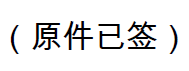 附件A日程草案国际电联有关“电信/ICT的监管和政策问题”的区域性标准化论坛
（2022年8月8日，印度新德里）______________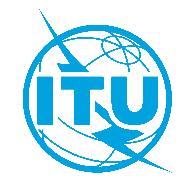 国 际 电 信 联 盟电信标准化局2022年6月16日，日内瓦文号：电信标准化局第23号通函电信标准化局活动/ME电信标准化局第23号通函电信标准化局活动/ME致：-	国际电联各成员国主管部门；-	ITU-T部门成员；-	ITU-T部门准成员；-	国际电联学术成员联系人：Martin EuchnerMartin Euchner致：-	国际电联各成员国主管部门；-	ITU-T部门成员；-	ITU-T部门准成员；-	国际电联学术成员电话：+41 22 730 5866+41 22 730 5866致：-	国际电联各成员国主管部门；-	ITU-T部门成员；-	ITU-T部门准成员；-	国际电联学术成员传真：+41 22 730 5853+41 22 730 5853致：-	国际电联各成员国主管部门；-	ITU-T部门成员；-	ITU-T部门准成员；-	国际电联学术成员电子邮件：tsbsg3@itu.inttsbevents@itu.inttsbsg3@itu.inttsbevents@itu.int抄送：-	ITU-T各研究组正副主席；-	电信发展局主任；-	无线电通信局主任；-	国际电联亚洲及太平洋区域代表处，泰国曼谷；-	国际电联东南亚地区办事处，印度尼西亚雅加达，印度新德里事由：国际电联有关“电信/ICT的监管和政策问题”的区域性标准化论坛（RSF）（2022年8月8日，印度新德里）国际电联有关“电信/ICT的监管和政策问题”的区域性标准化论坛（RSF）（2022年8月8日，印度新德里）国际电联有关“电信/ICT的监管和政策问题”的区域性标准化论坛（RSF）（2022年8月8日，印度新德里）08:00-09:00注册09:00-10:00开幕会议•	点灯仪式•	开幕致辞10:00-10:30集体照+茶歇10:30-11:45第1节会议：可持续数字化转型和国际电联标准的作用•	电信/ICT技术在实现可持续发展目标中的作用•	新技术和新兴技术的可持续解决方案•	ITU-T第3研究组的作用•	电子商务11:45-13:00第2节会议：利用技术实现数字和金融包容性（或）加强数字金融在新兴市场的应用•	数字身份证•	移动金融业务合作•	平台的互操作性•	农村和偏远地区的最后一英里连接解决方案•	移动数据的成本13:00-14:30午休14:30-15:45第3节会议：不断演进的数据价值链•	数据 – 政策和法规•	开放数据和数据再利用•	OTT•	利用数据和应对消费者隐私15:45-16:00茶歇16:00-17:15第4节会议：数字化医疗相关ICT的监管、经济和政策问题•	创建一个负担得起且无处不在的数字化医疗生态系统•	释放数字化医疗的力量•	全民健康覆盖和数字技术•	人工智能促进医疗卫生发展17:15-17:30闭幕式